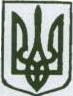 УКРАЇНАСЛАБИНСЬКА СІЛЬСЬКА РАДАЧЕРНІГІВСЬКОГО РАЙОНУ ЧЕРНІГІВСЬКОЇ ОБЛАСТІРІШЕННЯ (сімнадцята    сесія   сьомого  скликання)15  грудня    2017 року               					с. Слабин Про затвердження плану діяльності  Слабинської сільської ради з підготовки проектів регуляторних актів на 2018 рікВідповідно до ст. 7, ст. 32 Закону України «Про засади державної регуляторної політики у сфері господарської діяльності» від 11 вересня 2003 року, керуючись ст.26 Закону України «Про місцеве самоврядування в Україні», сільська рада вирішила:1. Затвердити план  діяльності  з підготовки  проектів  регуляторних  актів  Слабинської сільської ради на 2018 рік. (Додаток).2. Секретарю сільської ради забезпечити оприлюднення даного рішення  на офіційному сайті районної ради  в 10-денний  термін  з дня його прийняття.3. Контроль за виконанням даного рішення покласти на постійну комісію сільської ради з питань бюджету, комунальної власності та соціально-економічного  розвитку.Сільський голова 					С.М.КрасковДодаток  до рішення 17 сесії 7 скл. від 15.12.2017  «Про затвердження плану діяльності  Слабинської сільської ради з підготовки проектів регуляторних актів на 2018 рік»План діяльності Слабинської сільської ради з підготовки проектів регуляторних актів на 2018 рікСільський голова 						С.М.Красков№ з/пВид проектуНазва проектуЦіль прийняттяСтрок підготовкиРозробник проекту1Рішення сільської радиПро встановлення ставок та пільг із сплати  земельного  податку на 2019 рікЗабезпечення організації повноти сплати місцевих податків і зборів на території сільської радиІ півріччя 2018 рокуСільська рада2Рішення сільської радиПро встановлення ставок та пільг із сплати податку на нерухоме майно, відмінне  від земельної ділянки  на 2019 рікЗабезпечення організації повноти сплати місцевих податків і зборів на території сільської радиІ півріччя 2018 рокуСільська рада